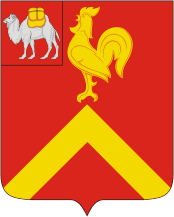 АДМИНИСТРАЦИЯ КРАСНОАРМЕЙСКОГО МУНИЦИПАЛЬНОГО РАЙОНА ЧЕЛЯБИНСКОЙ ОБЛАСТИПОСТАНОВЛЕНИЕот  29.01.2019 г. №.  37Об утверждении Порядка предоставления льготного питания учащимся общеобразовательных организаций Красноармейского муниципального района  В соответствии с частью 4 статьи 37 Федерального закона от 29.12.2012 г. № 273-ФЗ "Об образовании в Российской Федерации", с постановлением администрации Красноармейского муниципального района от 27.12.2018 г. 
№ 1063 «Об утверждении муниципальной программы «Развитие образования и молодежная политика в Красноармейском муниципальном районе»,ПОСТАНОВЛЯЮ:Утвердить прилагаемый порядок предоставления льготного питания обучающимся общеобразовательных организаций Красноармейского муниципального района. Управлению образования администрации Красноармейского муниципального района довести настоящее постановление до сведения руководителей общеобразовательных организаций.Управлению делами администрации района опубликовать настоящее постановление в средствах массовой информации района и разместить на официальном сайте администрации района.Признать утратившим силу постановление администрации Красноармейского муниципального района от 28.12.2017 г. № 1090 
«Об утверждении Порядка предоставления льготного питания учащимся общеобразовательных организаций Красноармейского муниципального района».Организацию выполнения настоящего постановления возложить на Управление образования администрации Красноармейского района 
(Г.И. Афанасьева). Контроль исполнения настоящего постановления возложить на  первого заместителя главы района, руководителя аппарата администрации района  Сергеева С.Ю.	Глава района 								Ю.А. СакулинПорядокпредоставления льготного питания учащимсяобщеобразовательных организаций Красноармейского муниципального района Общие положенияНастоящий Порядок разработан в целях оказания социальной поддержки отдельным категориям обучающихся общеобразовательных организаций Красноармейского муниципального района путем обеспечения их горячим питанием во время учебного процесса на льготных условиях.Настоящий Порядок определяет и устанавливает условия предоставления льготного питания обучающимся общеобразовательных организаций за счет субсидии из местного бюджета в рамках реализации муниципальной программы «Развитие образования и молодежная политика в Красноармейском муниципальном районе», подпрограммы № 1 «Модернизация системы образования Красноармейского муниципального района как института социального развития», утвержденной постановлением администрации Красноармейского муниципального района от 27.12.2018 г. № 1063.Порядок предоставления льгот на питание обучающихся3. Право на получение льгот на питание в образовательной организации имеют дети из малообеспеченных семей (семьи со среднедушевым доходом, размер которого не превышает величину прожиточного минимума на душу населения Челябинской области, установленного в соответствии с законодательством Челябинской области) и  дети с нарушениями здоровья в связи с недостаточностью питания (низкая масса тела, анемия, болезни органов пищеварения, задержка полового созревания, снижение остроты зрения, нарушение познавательной активности). 4. Для получения льготного питания родители (законные представители) обучающихся из семей льготных категорий обращаются с заявлением на имя директора общеобразовательной организации с приложением документов, подтверждающих право на получение льгот. Решение о предоставлении льготного питания принимается общеобразовательной организацией и оформляется приказом директора.5. Документы, подтверждающие право на получение льгот на питание в общеобразовательной организации:1) заявление о предоставлении льгот на питание ребенку от родителей (законных представителей) (Приложение 1).2) справка из управления социальной защиты населения Красноармейского муниципального района о праве родителей (законных представителей) на получение ежемесячного пособия на ребенка, или справка из Управления социальной защиты населения, подтверждающая статус малообеспеченной семьи в Челябинской области (предоставляется 1 раз в три  года).3) справка о состоянии здоровья из детской поликлиники по месту проживания ребенка (для категории детей с нарушениями здоровья, ежегодно до 1 октября текущего года или на дату установления справки).6. При изменении основания предоставления льгот заявитель обязан в течение двух недель сообщить об этом в общеобразовательную организацию, где обучается ребенок.Размеры дотаций на питание, источники и порядок финансирования7. Финансовое обеспечение организации питания обучающихся осуществляется за счет областных, местных средств и  средств родителей обучающихся, предусмотренных муниципальной программой «Развитие образования и молодежная политика в Красноармейском муниципальном районе», подпрограммой № 1 «Модернизация системы образования Красноармейского муниципального района как института социального развития», утвержденной постановлением администрации Красноармейского муниципального района от 27.12.2018 г. № 1063.8. Размеры льгот на питание за счет средств местного бюджета утверждаются распоряжением управления образования администрации Красноармейского муниципального района один раз в год ( в январе).9. Средства на обеспечение питанием льготных категорий, обучающихся в общеобразовательных организациях носят целевой характер и не могут быть использованы на другие цели.Ответственность за организацию и контрольпредоставления льготного питания в общеобразовательных организациях10. Руководители общеобразовательных организаций несут ответственность за организацию предоставления полноценного и качественного питания обучающихся, в том числе обучающихся, относящихся к льготным категориям.11. Руководители общеобразовательных организаций вправе корректировать во время учебного года контингент обучающихся, получающих льготное питание, в пределах выделенных ассигнований, при наличии заявлений и подтверждающих документов от родителей (законных представителей) обучающихся. 12. Ежемесячно, в срок до 1 числа месяца, следующего за отчетным периодом, общеобразовательные организации предоставляют в Управление образования сводные отчеты по организации питания в общеобразовательных организациях (Приложение 2,3,4).13. Контроль организации предоставления полноценного и качественного льготного питания осуществляют Управление образования администрации Красноармейского муниципального района и надзорные органы. Приложение 1к Порядку предоставления льготного питания учащимся общеобразовательных учреждений Красноармейского муниципального районаЗаявлениеПрошу предоставить моему сыну (дочери) _____________________ ___________________________ (ФИО) ученику(це) _____ класса в дни посещения образовательного учреждения льготу на питание.Основание: ________________________________________________№, датаВ случае изменения оснований для получения питания за счет средств бюджета обязуюсь незамедлительно письменно информировать администрацию образовательного учреждения.Копии документов, подтверждающих основание предоставления льготы на питание, прилагаю.Подпись                                     Дата заполнения "___" ____________ 20___ г.Приложение 2 к Порядку предоставления льготного питания учащимся общеобразовательных учреждений Красноармейского муниципального районаПриложение 1 к отчету по обеспеченности питанием учащихся общеобразовательных учреждений Красноармейского муниципального района Приложение 3к Порядку предоставления льготного питания учащимся общеобразовательных учреждений Красноармейского муниципального районаПриложение 2 к отчету по обеспеченности питанием учащихся общеобразовательных учреждений Красноармейского муниципального районаПриложение 4к Порядку предоставления льготного питания учащимся общеобразовательных учреждений Красноармейского муниципального районаПриложение 3 к отчету по обеспеченности питанием учащихся общеобразовательных учреждений Красноармейского муниципального районаИнформация по организации питания в  образовательном учреждении за ____________ 201__ года по _________________________ районуДиректору_________________________(наименование учреждения)от Ф.И.О.         адрес                               тел:_____________________Процентное  несоответствие фактического рациона примерному меню, по:                (невыполнение норм питания)Процентное  несоответствие фактического рациона примерному меню, по:                (невыполнение норм питания)Процентное  несоответствие фактического рациона примерному меню, по:                (невыполнение норм питания)Процентное  несоответствие фактического рациона примерному меню, по:                (невыполнение норм питания)Процентное  несоответствие фактического рациона примерному меню, по:                (невыполнение норм питания)Процентное  несоответствие фактического рациона примерному меню, по:                (невыполнение норм питания)Процентное  несоответствие фактического рациона примерному меню, по:                (невыполнение норм питания)Процентное  несоответствие фактического рациона примерному меню, по:                (невыполнение норм питания)Процентное  несоответствие фактического рациона примерному меню, по:                (невыполнение норм питания)Нарушения в ассортименте продовольственного сырья и продуктов питания (в таблице указать число случаев, в пояснительной записке дать расшифровку)Нарушения в ассортименте продовольственного сырья и продуктов питания (в таблице указать число случаев, в пояснительной записке дать расшифровку)Нарушения в ассортименте продовольственного сырья и продуктов питания (в таблице указать число случаев, в пояснительной записке дать расшифровку)Нарушения в ассортименте продовольственного сырья и продуктов питания (в таблице указать число случаев, в пояснительной записке дать расшифровку)Число случаев необоснованной замены блюд (продуктов) (в пояснительной записке дать расшифровку по каждому случаю)Примечание, причины несоответствиямясу, %рыбе,%молоку,%творогу,%маслу сливочному,%овощам,%свежим фруктам,%сокам,%занижен вес (объем) порций, %№ОУСтрока 01- всего школьниковСтрока 01- всего школьниковСтрока 01- всего школьниковСтрока 01- всего школьниковСтрока 01- всего школьниковСтрока 01- всего школьниковОхват другими видами питанияКол-во учащихся 1-4 класс1-4 классы1-4 классы1-4 классы1-4 классыОхват другими видами питанияКол-во учащихся 5-9 классов5-9 классы5-9 классы5-9 классы5-9 классыОхват другими видами питанияКол-во учащихся 10-11 классов10-11 классы10-11 классы10-11 классы10-11 классыОхват другими видами питанияОхват другими видами питанияохват льготным питанием- %охват льготным питанием- %охват льготным питанием- %№ОУвсегов ОО-В том числеВ том числеВ том числеВ том числеОхват другими видами питанияКол-во учащихся 1-4 классвсего В том числе В том числе В том числеОхват другими видами питанияКол-во учащихся 5-9 классоввсегозавтракамиОбедамиЗавтраками и обедамиОхват другими видами питанияКол-во учащихся 10-11 классоввсегозавтракамиОбедамиЗавтраками и обедами№ОУвсегов ОО-всего питающихся в ОО-завтракамиобедамиЗавтраками и обедамиОхват другими видами питанияКол-во учащихся 1-4 классвсегозавтракамиобедамиЗавтраками и обедамиОхват другими видами питанияКол-во учащихся 5-9 классоввсегозавтракамиОбедамиЗавтраками и обедамиОхват другими видами питанияКол-во учащихся 10-11 классоввсегозавтракамиОбедамиЗавтраками и обедами12%3456789101112131415161718191420212223242525%1№ п/пНаименование ОУКоличество учащихся всего на дату отчетаКоличество детей, охваченных горячим питаниемДоплата родителей за льготные категории учащихся Доплата родителей за льготные категории учащихся Охват буфетной продукциейОхват буфетной продукциейОхват горячим питаниемОхват горячим питаниемОхват всеми видами питанияОхват всеми видами питанияСтоимость питания всего по меню за 1 день рублей!!!Стоимость питания всего по меню за 1 день рублей!!!Стоимость питания всего по меню за 1 день рублей!!!Размер компенсации (дотации) на питание (обл+местные) за 1 день!!Размер компенсации (дотации) на питание (обл+местные) за 1 день!!Размер компенсации (дотации) на питание (обл+местные) за 1 день!!№ п/пНаименование ОУКоличество учащихся всего на дату отчетаКоличество детей, охваченных горячим питаниемДети из малообеспеченных семей Дети из малообеспеченных семей Дети из малообеспеченных семей Дети с нарушениями здоровьяДети с нарушениями здоровьяДети с нарушениями здоровьяДети питающиеся только за счет средств родителей (без учета льготных категорий)Дети питающиеся только за счет средств родителей (без учета льготных категорий)Дети питающиеся только за счет средств родителей (без учета льготных категорий)Доплата родителей за льготные категории учащихся Доплата родителей за льготные категории учащихся Охват буфетной продукциейОхват буфетной продукциейОхват горячим питаниемОхват горячим питаниемОхват всеми видами питанияОхват всеми видами питания№ п/пНаименование ОУКоличество учащихся всего на дату отчетаКоличество детей, охваченных горячим питанием руб. (местный бюджет)    руб. (местный бюджет)    руб. (местный бюджет)    руб. (местный бюджет)    руб. (местный бюджет)    руб. (местный бюджет)   Дети питающиеся только за счет средств родителей (без учета льготных категорий)Дети питающиеся только за счет средств родителей (без учета льготных категорий)Дети питающиеся только за счет средств родителей (без учета льготных категорий)Доплата родителей за льготные категории учащихся Доплата родителей за льготные категории учащихся Охват буфетной продукциейОхват буфетной продукциейОхват горячим питаниемОхват горячим питаниемОхват всеми видами питанияОхват всеми видами питанияв 1-11классахв 1-11классахв 1-11классахв 1-11классахв 1-11классахв 1-11классах№ п/пНаименование ОУКоличество учащихся всего на дату отчетаКоличество детей, охваченных горячим питаниемколичество детейсумма детодниколичество детейсумма детодниколичество детейсумма детодниколичество детейсуммаколичество детей% охвата от общего количества учащихсяколичество детей% охвата от общего количества учащихсяколичество детей% охвата от общего количества учащихсязавтракаобедазавтрака и обедаза завтракза обедза завтрак и обед1234=5+8+11567891011121314151617=гр.16/гр.3*1001819=гр.18/гр.3*10020=гр.4+гр.1621=гр.20/гр.3*100